【申請退卡注意事項】備妥應繳回門卡 (如門卡遺失或折損請先完成補卡費程序，再辦理退卡)填寫個人領據並簽名 【持卡人請以正楷填寫，打v處皆須完整填寫】 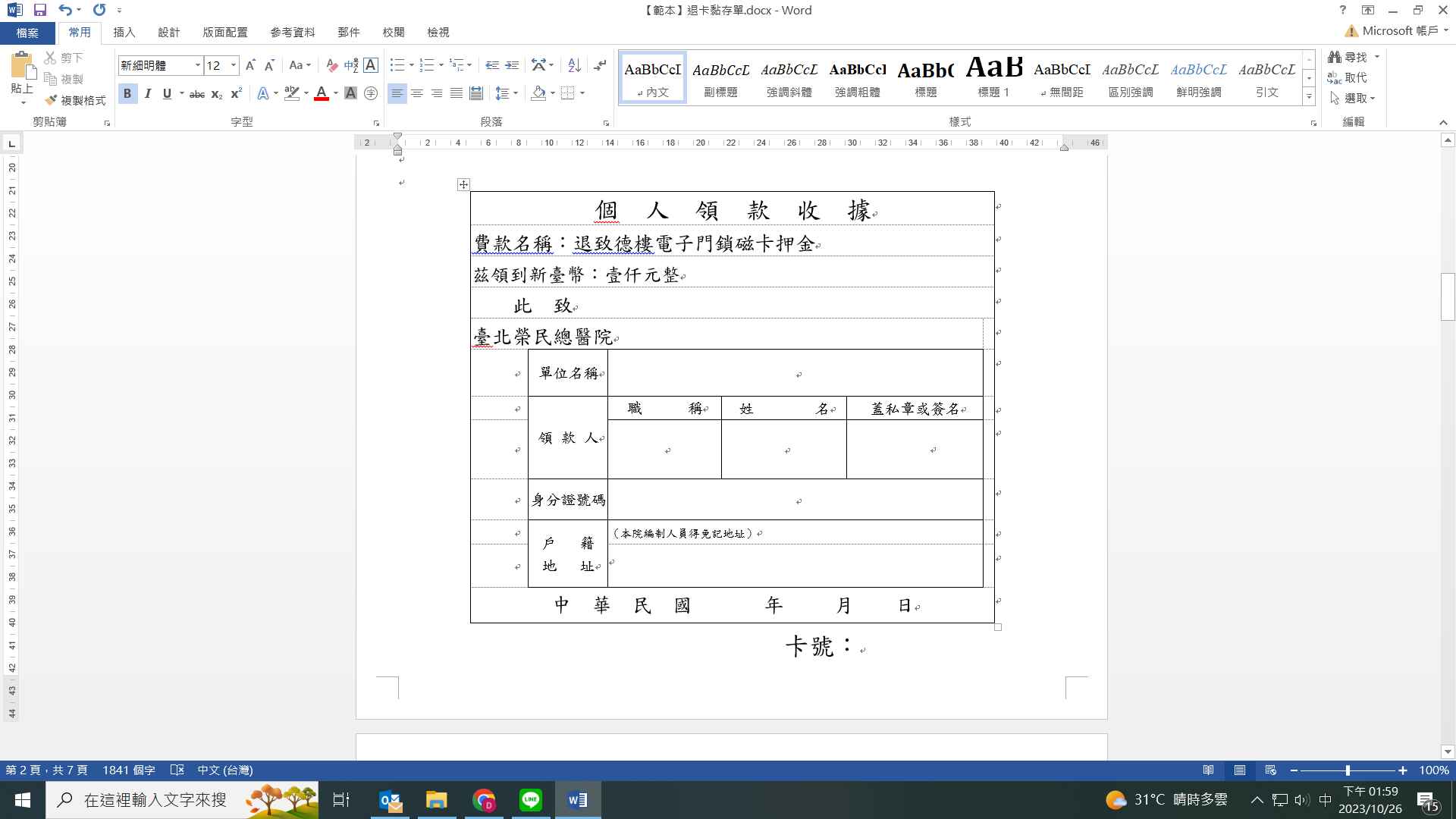 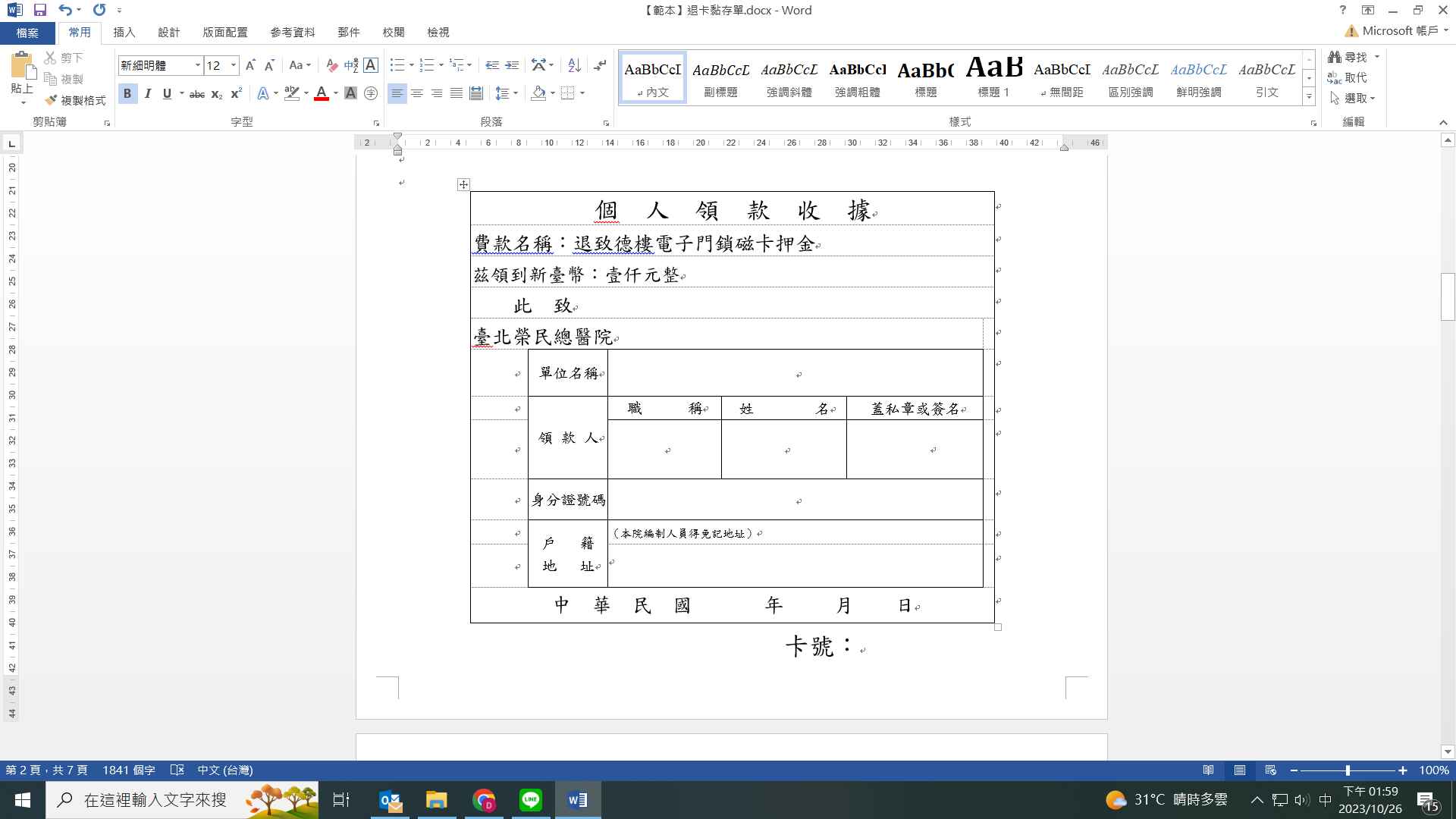 填寫原始憑證黏存單：「用途摘要」：請詳填退款銀行、分行、帳號(最好是合庫，其他行庫酌收手續費)款撥/經辦人電話：請填寫帳戶持有人姓名及電話 (不一定要是持卡者本人)如帳戶持有人非持卡者本人，請於電話後加註帳戶持有人之身分證號			經辦單位欄位之「經辦人」處：由持卡人簽名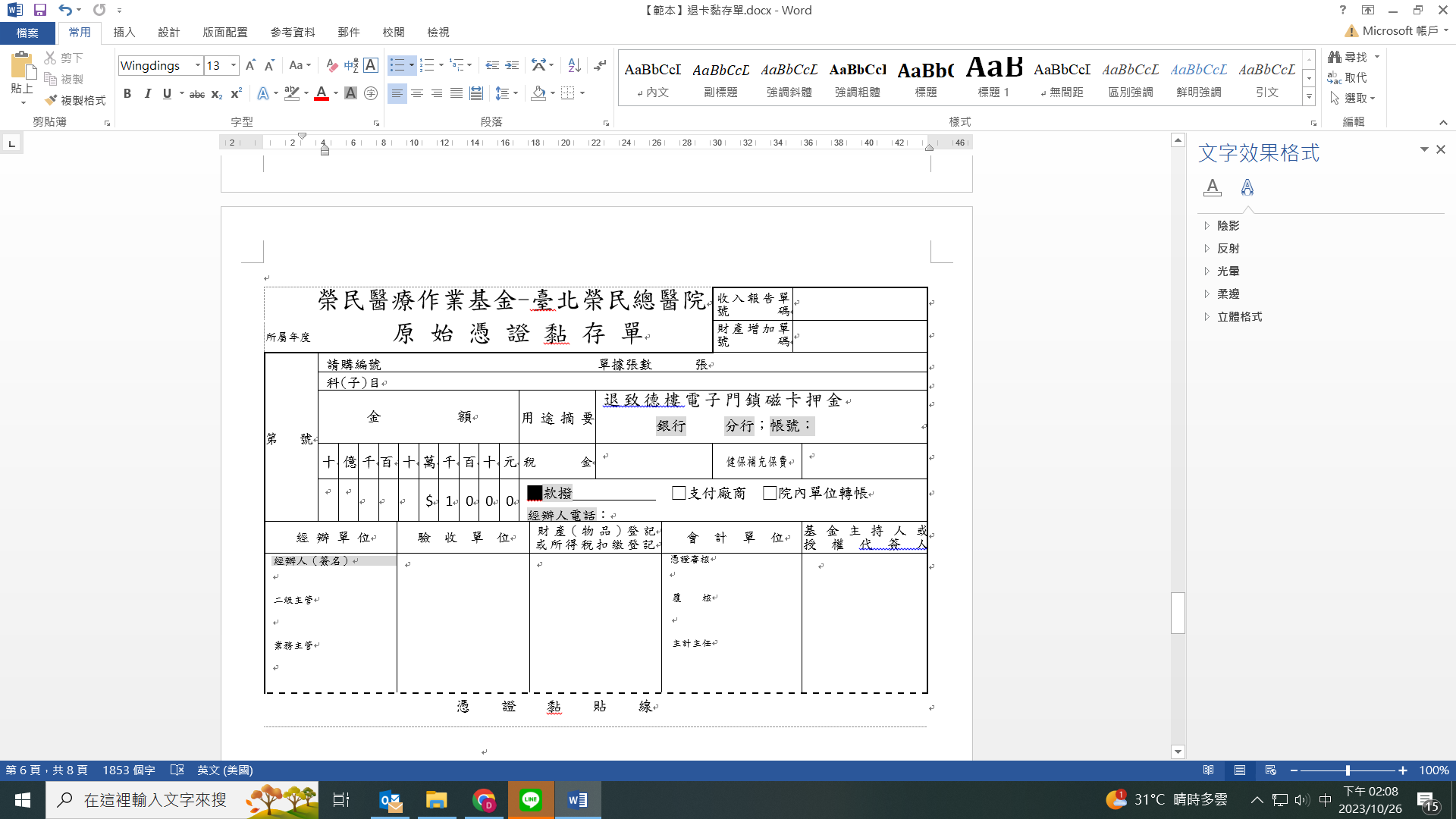 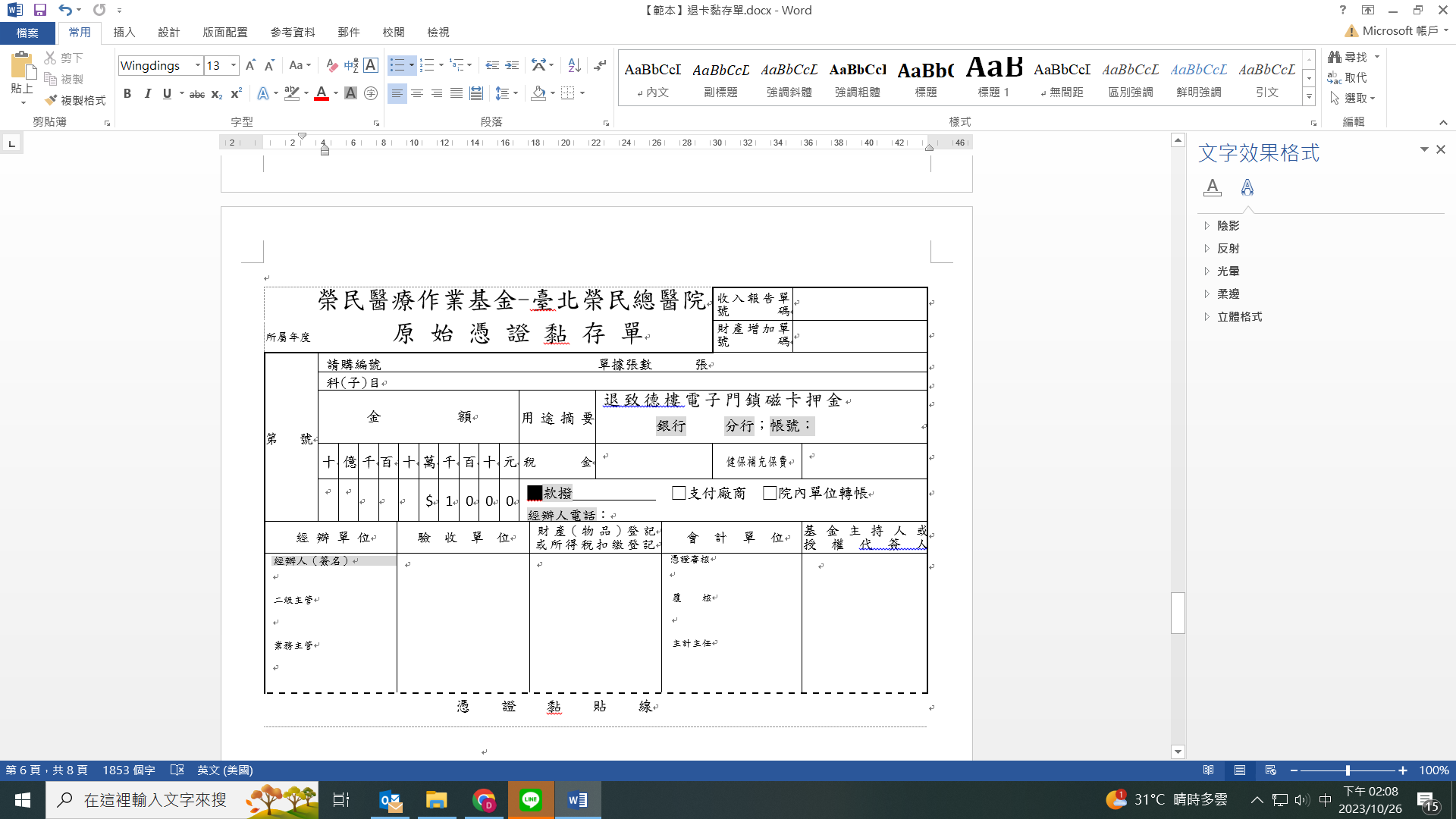 憑據黏貼處請採浮貼，由上而下依序為「個人領款收據」、出納組所發之「自行收納款項統一收據」（收據如遺失，請檢附切結書並附繳款黃色聯入帳通知單）請將退卡門卡連同填妥並簽名之所有單據，送回R601管理辦公室辦理卡號：切  結  書具切結人           申請致德樓電子門鎖磁卡，因 □離職   □畢業  □其他原因，依規定繳回「致德樓電子門鎖磁卡」並領回磁卡押金新台幣壹仟元整，因原收據不遺慎失，特立此切結書，保證日後不再重複領取，如有不實願負法律責任。立切結書人：　　　　　　　（簽章）身分證字號： 通訊地址： 中華民國  年 月 日  說明:一、對不同科目或用途別支援始憑證及發票請勿混合黏貼。       二、單據黏貼時，請按憑證黏貼現由左邊至右對齊。       三、簽署欄位依職稱大小，「由上而下，由左而右」。       四、經辦單位與驗收單位之承辦人不得為同一人。個　人　領　款　收　據個　人　領　款　收　據個　人　領　款　收　據個　人　領　款　收　據個　人　領　款　收　據個　人　領　款　收　據費款名稱：退致德樓電子門鎖磁卡押金費款名稱：退致德樓電子門鎖磁卡押金費款名稱：退致德樓電子門鎖磁卡押金費款名稱：退致德樓電子門鎖磁卡押金費款名稱：退致德樓電子門鎖磁卡押金費款名稱：退致德樓電子門鎖磁卡押金茲領到新臺幣：壹仟元整茲領到新臺幣：壹仟元整茲領到新臺幣：壹仟元整茲領到新臺幣：壹仟元整茲領到新臺幣：壹仟元整茲領到新臺幣：壹仟元整　　此　致　　此　致　　此　致　　此　致　　此　致　　此　致臺北榮民總醫院臺北榮民總醫院臺北榮民總醫院臺北榮民總醫院臺北榮民總醫院單位名稱領 款 人職　  　稱姓　    　名蓋私章或簽名領 款 人身分證號碼戶   籍  地   址（本院編制人員得免記地址）（本院編制人員得免記地址）（本院編制人員得免記地址）戶   籍  地   址中　華　民　國　   　年     月    日中　華　民　國　   　年     月    日中　華　民　國　   　年     月    日中　華　民　國　   　年     月    日中　華　民　國　   　年     月    日中　華　民　國　   　年     月    日榮民醫療作業基金-臺北榮民總醫院榮民醫療作業基金-臺北榮民總醫院榮民醫療作業基金-臺北榮民總醫院榮民醫療作業基金-臺北榮民總醫院榮民醫療作業基金-臺北榮民總醫院榮民醫療作業基金-臺北榮民總醫院榮民醫療作業基金-臺北榮民總醫院榮民醫療作業基金-臺北榮民總醫院榮民醫療作業基金-臺北榮民總醫院榮民醫療作業基金-臺北榮民總醫院榮民醫療作業基金-臺北榮民總醫院榮民醫療作業基金-臺北榮民總醫院榮民醫療作業基金-臺北榮民總醫院榮民醫療作業基金-臺北榮民總醫院榮民醫療作業基金-臺北榮民總醫院榮民醫療作業基金-臺北榮民總醫院收入報告單號碼所屬年度        原 始 憑 證 黏 存 單所屬年度        原 始 憑 證 黏 存 單所屬年度        原 始 憑 證 黏 存 單所屬年度        原 始 憑 證 黏 存 單所屬年度        原 始 憑 證 黏 存 單所屬年度        原 始 憑 證 黏 存 單所屬年度        原 始 憑 證 黏 存 單所屬年度        原 始 憑 證 黏 存 單所屬年度        原 始 憑 證 黏 存 單所屬年度        原 始 憑 證 黏 存 單所屬年度        原 始 憑 證 黏 存 單所屬年度        原 始 憑 證 黏 存 單所屬年度        原 始 憑 證 黏 存 單所屬年度        原 始 憑 證 黏 存 單所屬年度        原 始 憑 證 黏 存 單所屬年度        原 始 憑 證 黏 存 單財產增加單號碼第   號 請購編號                               單據張數      張 請購編號                               單據張數      張 請購編號                               單據張數      張 請購編號                               單據張數      張 請購編號                               單據張數      張 請購編號                               單據張數      張 請購編號                               單據張數      張 請購編號                               單據張數      張 請購編號                               單據張數      張 請購編號                               單據張數      張 請購編號                               單據張數      張 請購編號                               單據張數      張 請購編號                               單據張數      張 請購編號                               單據張數      張 請購編號                               單據張數      張 請購編號                               單據張數      張 請購編號                               單據張數      張 請購編號                               單據張數      張第   號 科(子)目 科(子)目 科(子)目 科(子)目 科(子)目 科(子)目 科(子)目 科(子)目 科(子)目 科(子)目 科(子)目 科(子)目 科(子)目 科(子)目 科(子)目 科(子)目 科(子)目 科(子)目第   號金          額金          額金          額金          額金          額金          額金          額金          額金          額金          額金          額用途摘要用途摘要退致德樓電子門鎖磁卡押金       銀行     分行；帳號：              退致德樓電子門鎖磁卡押金       銀行     分行；帳號：              退致德樓電子門鎖磁卡押金       銀行     分行；帳號：              退致德樓電子門鎖磁卡押金       銀行     分行；帳號：              退致德樓電子門鎖磁卡押金       銀行     分行；帳號：              第   號十億千百百十萬千百十元稅       金稅       金健保補充保費健保補充保費第   號$1000█款撥             □支付廠商  □院內單位轉帳經辦人電話：█款撥             □支付廠商  □院內單位轉帳經辦人電話：█款撥             □支付廠商  □院內單位轉帳經辦人電話：█款撥             □支付廠商  □院內單位轉帳經辦人電話：█款撥             □支付廠商  □院內單位轉帳經辦人電話：█款撥             □支付廠商  □院內單位轉帳經辦人電話：█款撥             □支付廠商  □院內單位轉帳經辦人電話：經辦單位經辦單位經辦單位經辦單位經辦單位驗收單位驗收單位驗收單位驗收單位驗收單位驗收單位驗收單位驗收單位財產(物品)登記或所得稅扣繳登記財產(物品)登記或所得稅扣繳登記會計單位會計單位會計單位基金主持人或授權代簽人經辦人（簽名）二級主管業務主管經辦人（簽名）二級主管業務主管經辦人（簽名）二級主管業務主管經辦人（簽名）二級主管業務主管經辦人（簽名）二級主管業務主管憑證審核覆    核主計主任憑證審核覆    核主計主任憑證審核覆    核主計主任                       憑    證    黏    貼    線                       憑    證    黏    貼    線                       憑    證    黏    貼    線                       憑    證    黏    貼    線                       憑    證    黏    貼    線                       憑    證    黏    貼    線                       憑    證    黏    貼    線                       憑    證    黏    貼    線                       憑    證    黏    貼    線                       憑    證    黏    貼    線                       憑    證    黏    貼    線                       憑    證    黏    貼    線                       憑    證    黏    貼    線                       憑    證    黏    貼    線                       憑    證    黏    貼    線                       憑    證    黏    貼    線                       憑    證    黏    貼    線                       憑    證    黏    貼    線                       憑    證    黏    貼    線